         Charnwood-Dunlop School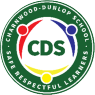                 5/6 Term 2 Week  Home LearningThis term, 5/6 will continue learning about states of matter and will finish up with their natural disasters inquiry unit.  We will then move into our Civics and Citizenship inquiry unit for the remainder of term 2. In the timetable below there are tasks related to these topics along with literacy and math lessons to revise and extend on concepts learnt at school. Navigating the timetable: We recommend that as a family you set your own PBL (positive behaviours for learning) expectations for your child’s home learning. This will assist you to avoid misunderstandings and to set expectations and routines. We have included below some PBL expectations that you may wish to use with your child throughout the week. Please remember to keep the activities short (approx 30 minutes). If it is becoming stressful, then stop, take a break and come back to the task when everyone is feeling refreshed.The timetable is a suggested schedule only.  This can be adapted to meet the needs of your family, however some lessons may not be available until the set day.  There is no expectation that your child has to complete all activities throughout the week, however the more your child participates the more they will get out of online learning. Try to balance academic tasks and life skills.Your mental and physical wellbeing are just as important as your learning as we navigate these uncharted waters. The majority of the below tasks will be completed in google classroom.  If you can not access this, you will be able to access some of these tasks/worksheets from the Charnwood-Dunlop School website under home learning. If you have any questions about your child’s learning or want to provide us with updates please email your child’s teacher. 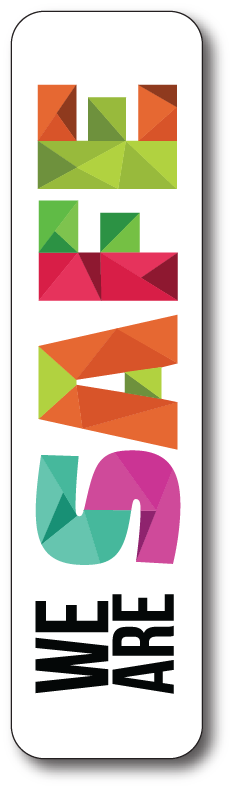 We wash our hands with soap frequentlyWe follow instructionsWe do not access content on the internet without parents or teachers permission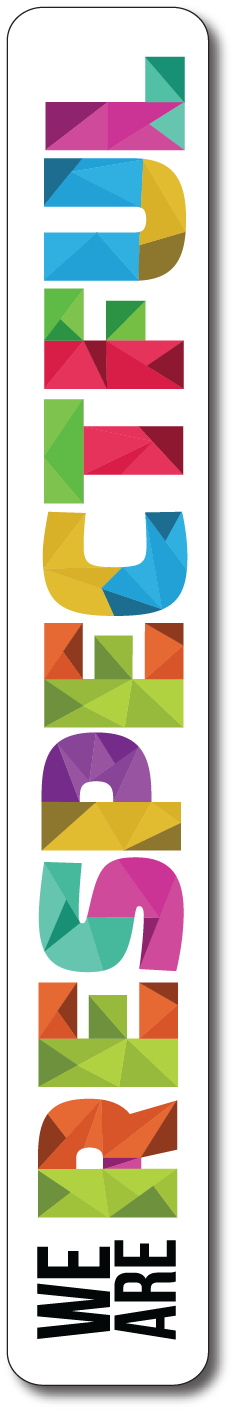 We use kind wordsWe put our things way We wait our turn when using google meets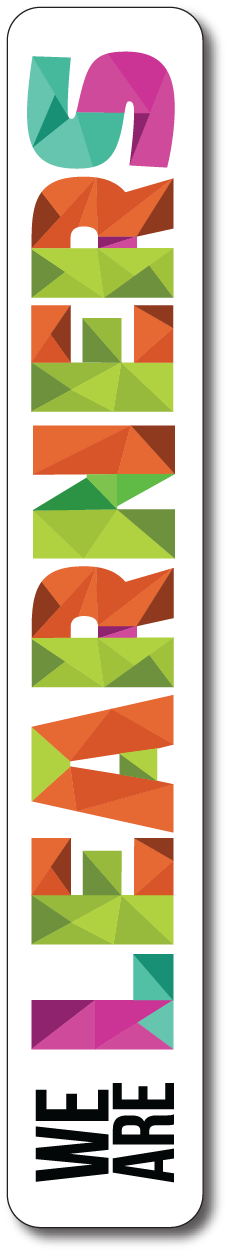 We try our bestWe ask questions to find out something newWe use our chromes appropriately MondayTuesdayWednesdayThursdayFridayMorningHot ReadsHot ReadsHot ReadsHot ReadsHot WritesMorningReading Comprehension Audio book Chapter 12 - Please refer to google classroom for instructionsSpelling and GrammarApostrophes showing possessionSpeech WritingWhat does a good speech sound like?10:30 Simultaneous Reading Time Reading Comprehension Audio book Chapter 13 - Please refer to google classroom for instructions National GeographicContinued from last weeks workLet’s take a trip around the world together. See google classroom for details - MorningSpelling and Grammarthen or thanSEL / PBLSee activity from Mrs Middleton in her google classrooms. If you haven’t joined yet, the Classroom code is kextxrvSpelling and Grammaryour or you’reCatch upThis time has been allocated for you to finish off and catch up on any work that you have missed this term in preparation for returning to the classroom next week. National GeographicContinued from last weeks workLet’s take a trip around the world together. See google classroom for details - Take a break!!!Take a break!!!Take a break!!!Take a break!!!Take a break!!!Take a break!!!MiddleDaily fitness and Brain Buster ChallengeTake a look into your weekly challenge book for this week's fitness challenges and brain buster. Don’t forget to upload a photo into the answer section of you doing fitness and make sure to put your challenge answers in to earn epraise points  and prizes! Daily fitness and Brain Buster ChallengeTake a look into your weekly challenge book for this week's fitness challenges and brain buster. Don’t forget to upload a photo into the answer section of you doing fitness and make sure to put your challenge answers in to earn epraise points  and prizes! Daily fitness and Brain Buster ChallengeTake a look into your weekly challenge book for this week's fitness challenges and brain buster. Don’t forget to upload a photo into the answer section of you doing fitness and make sure to put your challenge answers in to earn epraise points  and prizes! Daily fitness and Brain Buster ChallengeTake a look into your weekly challenge book for this week's fitness challenges and brain buster. Don’t forget to upload a photo into the answer section of you doing fitness and make sure to put your challenge answers in to earn epraise points  and prizes! Daily fitness and Brain Buster ChallengeTake a look into your weekly challenge book for this week's fitness challenges and brain buster. Don’t forget to upload a photo into the answer section of you doing fitness and make sure to put your challenge answers in to earn epraise points  and prizes! MiddleMathsAngles - lines, intervals and raysReleaseSee activity from your release teacher in their google classroomsCatch upThis time has been allocated for you to finish off and catch up on any work that you have missed this term in preparation for returning to the classroom next week. Priority is in this orderPersuasive letterPersuasive SpeechMathsSpelling / grammarReading ScienceNational GeographicRemote learning reflectionMaths  Angles - types of anglesMaths Prodigy - Have some fun practising your skillsTake a break!!!Take a break!!!Take a break!!!Take a break!!!Take a break!!!Take a break!!!AfternoonReflectionCheck google classroom for details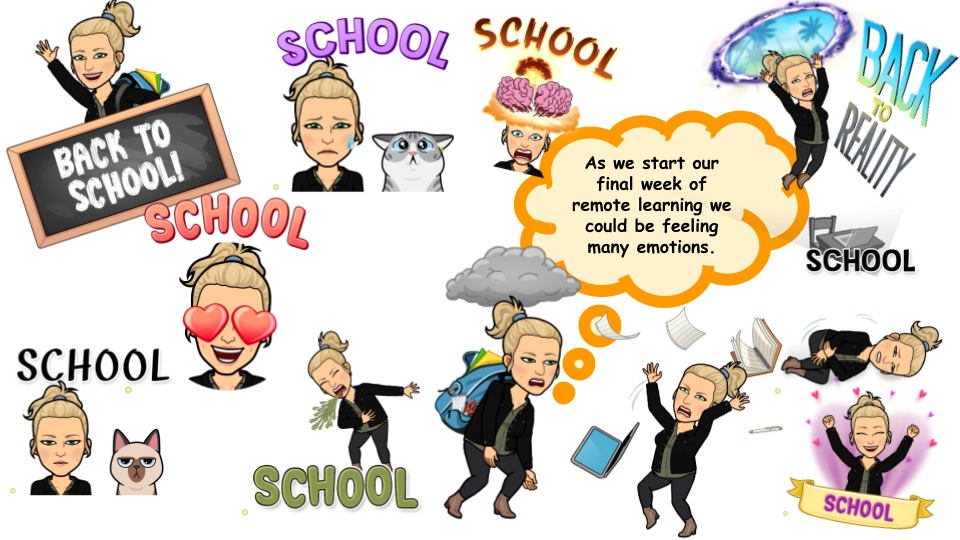 ReleaseSee activity from your release teacher in their google classroomsScienceWhat happens when we force a liquid and a solid to mix???HealthLet’s look at our LungsSee activity in google classroom. Catch upThis time has been allocated for you to finish off and catch up on any work that you have missed this term in preparation for returning to the classroom next week. Priority is in this orderPersuasive letterPersuasive SpeechMathsSpelling / grammarReading ScienceNational GeographicRemote learning reflection